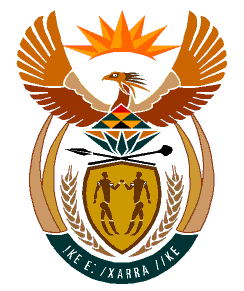 MINISTRYHUMAN SETTLEMENTS	REPUBLIC OF SOUTH AFRICA 	Private Bag X645, Pretoria, 0001. Tel: (012) 421 1309, Fax: (012) 341 8513  Private Bag X9029, Cape Town, 8000. Tel (021) 466 7603, Fax: (021) 466 3610 NATIONAL ASSEMBLYQUESTION FOR WRITTEN REPLYQUESTION NO: 3376 [NW4183E]DATE OF PUBLICATION: 23 SEPTEMBER 2022MRS S M MOKGOTHO (EFF) TO ASK THE MINISTER OF HUMAN SETTLEMENTS:What steps has she and/or her department taken to curb the wasteful expenditure caused by contractors who have not completed their contracts in the North West?REPLYThe North West Provincial Department of Human Settlements has indicated that there has been no wasteful expenditure incurred due to contractors failing to complete their contracts. It has been reported that contractors had been paid on the basis of progress related to milestones completed, inspected and approved by the National Home Builders Registration Council (NHBRC) and the Department. 